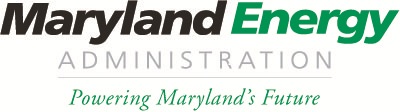 Please fill out this “7 Day Form” for the Maryland Freedom Fleet Voucher Program, attach a copy of your vehicle purchase order and send to:Program Administration via email: michael.jones1@maryland.govOr by mail to:Attention- FFV Program“7 Day Form”Maryland Energy Administration1800 Washington Boulevard, Suite 755  Baltimore, MD 21230 Award #Award DatePPC NameMotor Carrier NameCopy of Purchase OrderAttached